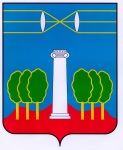 СОВЕТ ДЕПУТАТОВГОРОДСКОГО ОКРУГА КРАСНОГОРСКМОСКОВСКОЙ ОБЛАСТИР Е Ш Е Н И Е                                                    от   31.08.2017   № 234/15Об утверждении положения«О порядке сообщения лицами, замещающими муниципальные должности  городского округа Красногорск Московской области, о возникновении личной заинтересованности при исполнении должностных обязанностей, которая приводит или может привести к конфликту интересов»Во исполнение статьи 12.1 Федерального закона от 25.12.2008 № 273-ФЗ «О противодействии коррупции», рассмотрев проект положения «О порядке сообщения лицами, замещающими муниципальные должности  городского округа Красногорск Московской области, о возникновении личной заинтересованности при исполнении должностных обязанностей, которая приводит или может привести к конфликту интересов», внесенный Красногорской городской прокуратурой в порядке нормотворческой инициативы, Совет депутатов РЕШИЛ:         1. Утвердить положение «О порядке сообщения лицами, замещающими муниципальные должности  городского округа Красногорск Московской области, о возникновении личной заинтересованности при исполнении должностных обязанностей, которая приводит или может привести к конфликту интересов» (приложение).         2. Опубликовать настоящее решение в газете «Красногорские вести» и разместить на официальном сайте Совета депутатов.         3. Настоящее решение вступает в силу после дня его официального опубликования.Приложение                к решению Совета депутатов                                                                                         от 31.08.2017  №234/15ПОЛОЖЕНИЕ О порядке сообщения лицами, замещающими муниципальные должности городского  округа Красногорск Московской области, о возникновении личной заинтересованности при исполнении должностных обязанностей, которая приводит или может привести к конфликту интересов1.Настоящим положением «О порядке сообщения лицами, замещающими муниципальные должности  городского округа Красногорск Московской области, о возникновении личной заинтересованности при исполнении должностных обязанностей, которая приводит или может привести к конфликту интересов (далее - Положение) определяются правила сообщения лицами, замещающими муниципальные должности Совета депутатов городского округа Красногорск Московской области, главы городского округа Красногорск Московской области, председателя контрольно-счетной палаты городского округа Красногорск Московской области (далее - лицо, замещающее муниципальную должность), о возникновении личной заинтересованности при исполнении должностных обязанностей, которая приводит или может привести к конфликту интересов. 2. Под личной заинтересованностью понимается возможность получения доходов в виде денег, иного имущества, в том числе имущественных прав, услуг имущественного характера, результатов выполненных работ или каких-либо выгод (преимуществ) лицом, замещающим муниципальную должность, и (или) состоящими с ним в близком родстве или свойстве лицами (родителями, супругами, детьми, братьями, сестрами, а также братьями, сестрами, родителями, детьми супругов и супругами детей), гражданами или организациями, с которыми лицо, замещающее муниципальную должность, и (или) лица, состоящие с ним в близком родстве или свойстве, связаны имущественными, корпоративными или иными близкими отношениями.3. Под конфликтом интересов понимается ситуация, при которой личная заинтересованность (прямая или косвенная) лица, замещающего муниципальную должность, влияет или может повлиять на надлежащее, объективное и беспристрастное исполнение им должностных (служебных) обязанностей (осуществление полномочий).4. Лицо, замещающее муниципальную должность, направляет в Совет депутатов городского округа Красногорск Московской области уведомление о возникновении личной заинтересованности при исполнении должностных обязанностей, которая приводит или может привести к конфликту интересов, составленное по форме согласно приложению № 1 к настоящему Положению.В случае невозможности представить уведомление лично возможно представление уведомления посредством почтового отправления с уведомлением о вручении и описью вложения.5. Поступившее в Совет депутатов городского округа Красногорск Московской области уведомление в тот же день регистрируется должностным лицом, ответственным за работу по профилактике коррупционных и иных правонарушений в Совете депутатов городского округа Красногорск Московской области (далее - лицо, ответственное за работу по профилактике коррупционных и иных правонарушений) и (или) по его поручению сотрудником отдела по обеспечению деятельности Совета депутатов, ответственным за регистрацию входящей корреспонденции, в журнале регистрации уведомлений о возникновении личной заинтересованности при исполнении должностных обязанностей, которая приводит или может привести к конфликту интересов (далее - Журнал).    5.1. Журнал ведется по форме согласно приложению № 2 к настоящему Положению.5.2. Журнал должен быть прошит, пронумерован и заверен печатью Совета депутатов городского округа Красногорск Московской области.5.3. Журнал хранится в течение 3 лет с даты регистрации в нем последнего уведомления, после чего передается на архивное хранение.6. Копия зарегистрированного в установленном порядке уведомления выдается лицу, замещающему муниципальную должность, лично под подпись в Журнале либо направляется по почте заказным письмом с уведомлением о вручении.7. Уведомление в течение трех рабочих дней с даты поступления направляется лицом, ответственным за работу по профилактике коррупционных и иных правонарушений, в комиссию «по соблюдению требований к служебному поведению лиц, замещающих муниципальные должности городского округа Красногорск Московской области, и урегулированию конфликта интересов» для рассмотрения в порядке, установленном Положением «о комиссии по соблюдению требований к служебному поведению лиц, замещающих муниципальные должности в городском округе Красногорск Московской области, и урегулированию конфликта интересов».8. Результаты рассмотрения уведомления направляются лицу, замещающему муниципальную должность, в сроки, установленные Положением «о комиссии по соблюдению требований к служебному поведению лиц, замещающих муниципальные должности в городском округе Красногорск Московской области, и урегулированию конфликта интересов».Глава               городского округа Красногорск                       				   	Р.Ф. Хабиров«___» ___________ 2017 г.Приложение № 1к Положению об уведомлении лицами, замещающими муниципальные должности городского округа Красногорск Московской области о возникновенииличной заинтересованности при	исполнениидолжностных обязанностей, которая приводит или может привести к конфликту интересовВ Совет депутатов городского округа Красногорск Московской области                                                             от _______________________                                                               (замещаемая должность,                                                                    _________________________                                                             _________________________                                                                        фамилия, имя, отчество)                                                                   _________________________Уведомлениео возникновении личной заинтересованности при исполнении должностных обязанностей, которая приводит или может привести к конфликту интересовСообщаю о возникновении у меня личной заинтересованности при исполнении должностных обязанностей, которая приводит или может привести к конфликту интересов (нужное подчеркнуть).Обстоятельства, являющиеся основанием возникновения личной заинтересованности:______________________________________________(описывается ситуация, при которой личная заинтересованность (прямая или косвенная) ________________________________________________________________________________лица, замещающего муниципальную должность, влияет или может повлиять на надлежащее, ________________________________________________________________________________объективное и беспристрастное исполнение им должностных обязанностей)________________________________________________________________________________Должностные обязанности, на исполнение которых влияет или может повлиять личная заинтересованность: _______________________________________________________________________________________________________________________________________________________________________________________________________________________________Принятые (предлагаемые) меры по предотвращению или урегулированию конфликта интересов: ______________________________________________________________________________________________________________________________________________________________________________________________________________________________Намереваюсь (не намереваюсь) лично присутствовать на заседании комиссии «по соблюдению требований к служебному поведению лиц, замещающих муниципальные должности городского округа Красногорск Московской области, и урегулированию конфликта интересов», при рассмотрении настоящего уведомления (нужное подчеркнуть).«____»	______ 20___г.      ________________         ____________________                                                         (подпись лица,                       (расшифровка подписи)                                           направляющего уведомление) Приложение № 2к Положению об уведомлении лицами, замещающими муниципальные должности городского округа Красногорск Московской области о возникновенииличной заинтересованности при исполнениидолжностных обязанностей, которая приводит или может привести к конфликту интересовЖУРНАЛрегистрации уведомлений лицами, замещающими муниципальные должности, в Совет депутатов городского округа Красногорск Московской области о возникновении личной заинтересованности при исполнении должностных обязанностей, которая приводит или может привести к конфликту интересовГлава               городского округа Красногорск              ПредседательСовета депутатовР.Ф. Хабиров ___________________С.В.Трифонов ___________________№п/пФамилия, имя, отчество лица, представившего уведомлениеДолжность лица, представившего уведомлениеДатасоставленияуведомленияДатарегистрацииуведомленияФамилия, имя, отчество лица, принявшего уведомление  Подпись лица, принявшего уведомлениеПодпись лица, представившего уведомление/отметка о направлении уведомления по почте (№ почтового уведомления)12345678